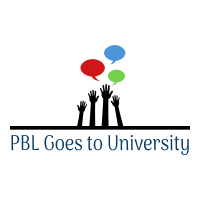 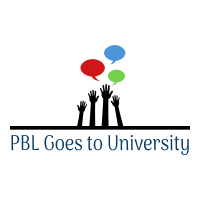 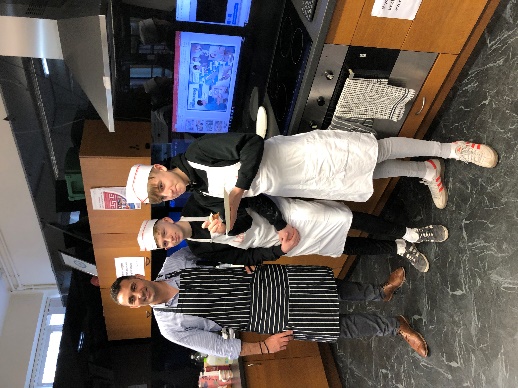 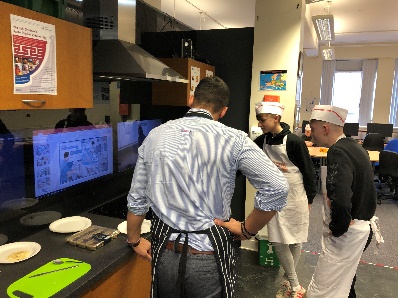 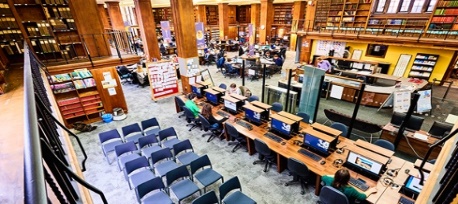 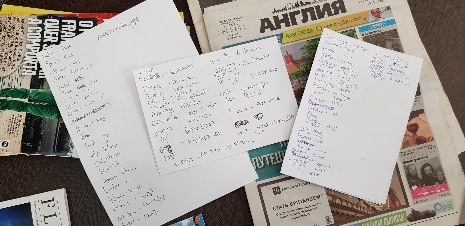 Week 1Week 2Week 3Week 4Week 5Week 6Week 7Students visit Newcastle University to take part in Linguacuisine and do research in the Language Resource Centre. Supported by Linguacuisine teamStudents develop their own recipes and video themselves cooking and giving instructions in Spanish.Delivered by MFL department with support from Newcastle University and Linguacuisine app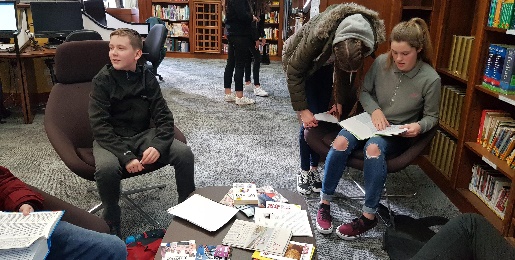 Students develop their own recipes and video themselves cooking and giving instructions in Spanish.Delivered by MFL department with support from Newcastle University and Linguacuisine appStudents develop their own recipes and video themselves cooking and giving instructions in Spanish.Delivered by MFL department with support from Newcastle University and Linguacuisine appStudents develop their own recipes and video themselves cooking and giving instructions in Spanish.Delivered by MFL department with support from Newcastle University and Linguacuisine appYr 8 students use the videos to make the recipesDelivered by MFL department  with support from Newcastle University and Linguacuisine appShowcase: Yr 8 and Yr 10 students hold a showcase to invited guests where they help guests to cook using the videos/app.External audience: parents,university researchers  